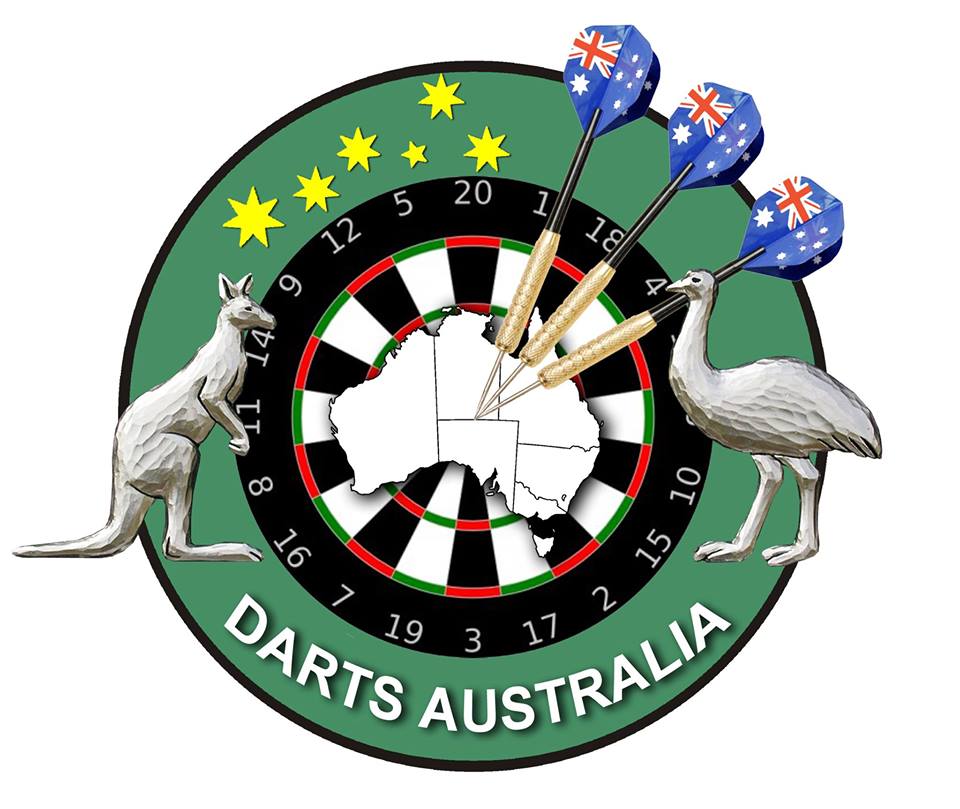 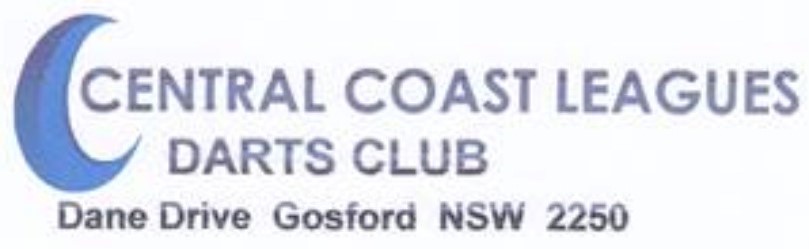 SILVER CLASSIC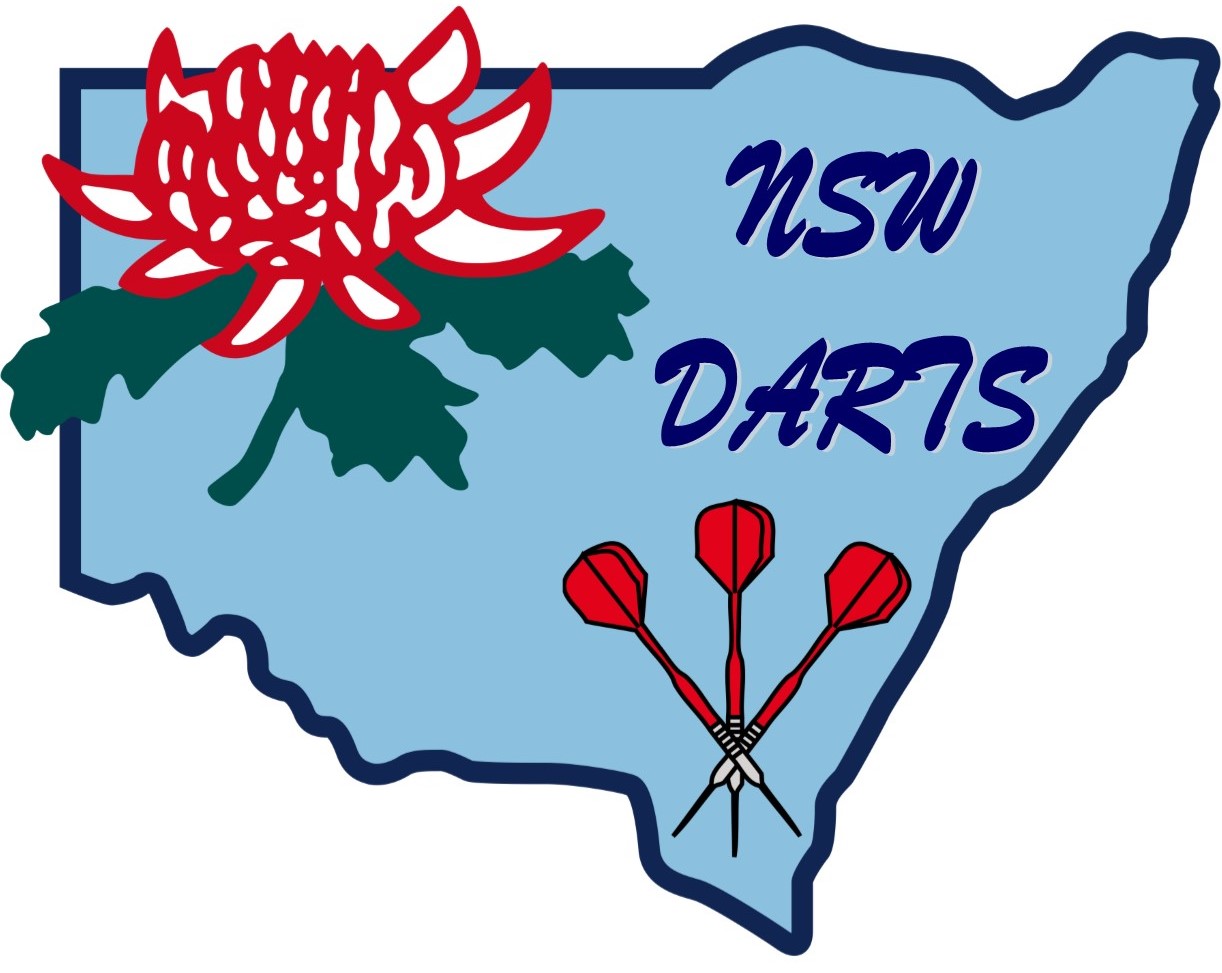 1st & 2nd May 2021 DA & NSW Points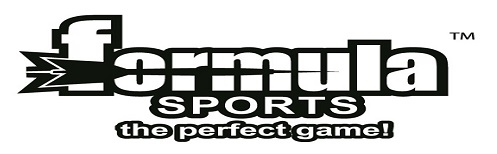 Prize Money $3,000.00 (Subject to Nominations)Saturday 1st May                      Sunday 2nd MayDoubles                                    SinglesUnseededRound Robin                              Round RobinBoard System                              Board SystemEnquiries: Central Coast Leagues Club 02 4325 9888	Heather Scott 0412 050 448								Email: bobweaver@optusnet.com.au 			Doubles						Singles	   Gentlemen	Ladies			       Gentlemen	    Ladies1st:	$300.00	$300.00	1st:	$350.00	$300.002nd:	$180.00	$145.00	2nd:	$180.00	$150.003rd-4th:	  $60.00	  $60.00	3rd-4th:	  $70.00	  $60.005th-8th:	  $30.00	  $30.00	5th-8th:	  $30.00	  $25.00			9th-16th:	  $15.00	   N/A			All Doubles payouts are per TeamSingles payouts are per personMost 180’s over 2 days: Ladies $20.00 / Gents $20.00Highest Peg: Ladies $20.00 / Gents $20.00Entry Fees:Doubles: $30.00 per team          Singles: $15.00 per personEntry fee includes Capitation Fee$1.00 NSW	$3.00 DANominations Close: 9.30am Saturday for Doubles & 9.30am Sunday for SinglesCCLC reserves the right to refuse any nominationTo receive DA and NSW Points, it is the players’ responsibility to be a financial member of the DA and/or NSW Darts in the year of the Tournament.